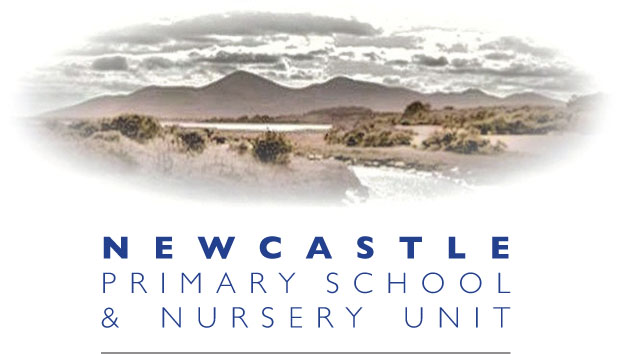 November 2017Dates for your diary!Tuesday 14th NovemberP4 Shared Education ICT lesson at St Joseph’s PS.  Leaving 9.30am and returning 12.30pm.PTA meeting in the school hall at 6.30pm.  This is your chance to become involved with the life and work of our school!  Please come along and share your ideas for school events and fundraising initiatives.  Everyone welcome!Tuesday 15th NovemberSchool photographs at 8.45am.  Families first and then individual photographs.  All older or younger siblings welcome!Nursery afternoon class parent/teacher meetings.  Please see Mrs Bradshaw for times.Friday 17th NovemberP6 Library Visit at 10am.  Please make sure you bring a coat!Wednesday 22nd November NSPCC Buddy’s Big Workout – all classes will be taking part in a healthy workout to raise awareness of the importance of a healthy lifestyle whilst raising funds for the NSPCC.  This is a sponsored event and pupils should wear their PE uniform on this day.Thursday 23rd November P5 Shared Education ICT lesson at St Joseph’s PS.  Leaving 9.30am and returning 12.30pm.Friday 24th NovemberP7 to Shimna Integrated College Open Day from 9.30am until 2pm.  A packed lunch, trainers and a pencil is required.Monday 27th NovemberPSNI Road Safety talk with P1-7 pupils.Thursday 30th NovemberP7 to Kilkeel HS, leaving 9am and returning for 3pm.  Lunch will be provided.Open Evening for all prospective new pupils and their families from 6.30pm to 8.00pm.RemindersPlease be careful when dropping off or picking up your child/children especially in Dunwellan.  As you are well aware this is a very busy place and recently there have been a number of incidents which could have led to children and adults being seriously injured.  It is very important that we keep our children safe so please drive safely and use the footpaths when walking.Please could all those parents who use Fun Club from 2-3pm each day for the P1-3 children, book in and pay for the week ahead on a Monday morning.  We need to know the numbers in advance so we can arrange staff and snack.As always, please visit www.newcastleps.com for weekly updates and additions.